<Commission>{IMCO}Committee on the Internal Market and Consumer Protection</Commission>IMCO_PV(2020)0902_1MINUTESMeeting of 2 September 2020, 13.45-15.45 and 16.45-18.45,and 3 September 2020, 9.00-11.00BRUSSELSThe meeting was held with the remote participation of most attendants and opened at 13.48 on Wednesday, 2 September 2020, with Petra De Sutter (Chairwoman) presiding.1.	Adoption of agenda	IMCO_OJ(2020)0902_12.	Chair's announcementsA.	Welcome wordsThe chair welcomed back MEPs, following the summer recess and reminded them that the President had renewed his previous decision concerning the restrictions on Committees activities and his recommendation for the continuation with remote meetings, so as to observe the distancing rules in place.B.	InterpretationInterpreters for the following languages FR – DE – IT – EN – ES – CS - PL – NL – RO are present today in the EP for this meeting. They rely on the quality of the sound and video of remote participants in order to get your message across. It is therefore very important that you follow connection and speaker's guidelines sent to you. Please be aware that phone interventions or only audio connections will not be interpreted. Speakers are invited to speak their mother tongue if it is one of languages for which interpretation is available. It is also strongly recommended to avoid reading out a speech, please use your speaking notes as a background material and speak freely and at a natural pace. DG LINC Interpreters thank you in advance for your cooperation.C.	Time ManagementThe chair reminded MEPs that Coordinators have agreed an adapted framework for the Exchange of views on Reports/Opinions which restricts the floor to one MEP per Political Group (usually the shadow or his/her replacement) and very limited duration. This reflects the limitation imposed to all committee meetings of 2 hours and the necessity to give priority to items of business in relation to COVID-19 issues.D.	Webstreaming and eMeetingThe Chairwoman reminded Members that the meeting is webstreamed live and that the eMeeting application is available on tablet or laptop to access the meeting documents, as IMCO is totally paperless.3.	Approval of minutes of meetings	29 June 2020	PV – PE654.027v01-00	6-7 July 2020	PV – PE654.094v01-00Remote voting procedure on amendments (in parallel with Committee proceedings) to the draft opinions under points 4 – 6 took place between 13.50 and 15.20.4.	General budget of the European Union for the financial year 2021 - all sections	IMCO/9/03411	Adoption of draft opinion5.	Artificial intelligence in criminal law and its use by the police and judicial authorities in criminal matters	IMCO/9/02286		2020/2016(INI)		Adoption of draft opinion6.	A New Industrial Strategy for Europe	IMCO/9/02946		2020/2076(INI)		Adoption of draft opinion------8.	New Circular Economy Action Plan	IMCO/9/02950		2020/2077(INI)		Consideration of draft opinion	Deadline for tabling amendments:9 September 2020, 12.00Speakers: Anna Cavazzini, Pascal Arimont, Biljana Borzan, Sandro Gozi, Virginie Joron, Adam Bielan, Anne-Sophie Pelletier9.	A new strategy for European SMEs	IMCO/9/03325	Consideration of amendmentsSpeakers: Liesje Schreinemacher, Ivan Štefanec, Marc Angel, Isabella Tovaglieri, Marcel Kolaja, Kosma Złotowski10.	Chair’s announcements	Result of the remote voting procedure on the amendments on items 4, 5 and 6.In camera11.	Coordinators’ meeting* * *The meeting resumed on Thursday 3 September at 09.02 with Petra De Sutter (Chairwoman) presiding.12.	Chair’s announcements	The Chairwoman validated the results of the votes on the amendments to the three dossiers under points 4 – 6 which were communicated to all members by an email from the Secretariat the previous evening.	The Chairwoman announced the opening of voting on the final votes under points 4 – 6 from 9.10 to 10.10. The results of the final vote were communicated in writing and published on IMCO’s website.	Adoption of draft opinion on General budget of the European Union for the financial year 2021 - all sections (Leszek Miller)Result: 39 votes in favour, 4 against and 1 abstention	Adoption of draft opinion on Artificial intelligence in criminal law and its use by the police and judicial authorities in criminal matters (Marcel Kolaja)Result: 40 votes in favour, 4 against and 0 abstention	Adoption of draft opinion on A New Industrial Strategy for Europe (Adam Bielan)Result: 33 votes in favour, 1 against and 10 abstentionsWith the Commission13.	Follow-up exchange and state-of-play with the Commission on the three Communications on the Digital strategy for Europe, AI, and DataSpeakers: Petra De Sutter, Kilian Gross (Head of Unit ‘Technologies & Systems for Digitising Industry’), Manuel Peix Castiella (Unit ‘Digital Policy, Development & Coordination’), Deirdre Clune, Evelyne Gebhardt, Svenja Hahn, Alessandra Basso, Marcel Kolaja, Carlo Fidanza, Kateřina Konečná, Anna-Michelle Asimakopoulou, Alex Agius Saliba, Dita Charanzová, Jean-Lin Lacapelle, Alexandra Geese, Petra De Sutter, Yvo Volman (Head of Unit ‘Data Policy and Innovation’), Pablo Arias Echeverría, Christel Schaldemose, Andrus Ansip, Virginie Joron, David Cormand, Eugen Jurzyca, Kateřina Konečná, Andrey Kovatchev, Adriana Maldonado López, Dita Charanzová, Jean-Lin Lacapelle, Alexandra Geese14.	Any other business15.	Next meetingsThe Chairwoman closed the meeting at 11.07 on Thursday, 3 September 2020.Results of roll-call votesContents1.	General budget of the European Union for the financial year 2021 - all sections – 2020/1998(BUD) - Leszek Miller (Adoption of draft opinion)	71.1.	Final vote	72.	Artificial intelligence in criminal law and its use by the police and judicial authorities in criminal matters - 2020/2016(INI) - Marcel Kolaja - (Adoption of draft opinion)	82.1.	Final vote	83.	A New Industrial Strategy for Europe – 2020/2076(INI) - Adam Bielan - (Adoption of draft opinion)	93.1.	Final vote	9Key to symbols:+	:	in favour-	:	against0	:	abstention1.	General budget of the European Union for the financial year 2021 - all sections – 2020/1998(BUD) - Leszek Miller (Adoption of draft opinion)1.1.	Final vote2.	Artificial intelligence in criminal law and its use by the police and judicial authorities in criminal matters - 2020/2016(INI) - Marcel Kolaja - (Adoption of draft opinion)2.1.	Final vote3.	A New Industrial Strategy for Europe – 2020/2076(INI) - Adam Bielan - (Adoption of draft opinion)3.1.	Final voteПРИСЪСТВЕН ЛИСТ/LISTA DE ASISTENCIA/PREZENČNÍ LISTINA/DELTAGERLISTE/ ANWESENHEITSLISTE/KOHALOLIJATE NIMEKIRI/ΚΑΤΑΣΤΑΣΗ ΠΑΡΟΝΤΩΝ/RECORD OF ATTENDANCE/ LISTE DE PRÉSENCE/POPIS NAZOČNIH/ELENCO DI PRESENZA/APMEKLĒJUMU REĢISTRS/DALYVIŲ SĄRAŠAS/ JELENLÉTI ÍV/REĠISTRU TA' ATTENDENZA/PRESENTIELIJST/LISTA OBECNOŚCI/LISTA DE PRESENÇAS/ LISTĂ DE PREZENŢĂ/PREZENČNÁ LISTINA/SEZNAM NAVZOČIH/LÄSNÄOLOLISTA/NÄRVAROLISTAПрисъствал на/Presente el/Přítomný dne/Til stede den/Anwesend am/Viibis(id) kohal/Παρών στις/Present on/Présent le/Nazočni dana/Presente il/Piedalījās/ Dalyvauja/Jelen volt/Preżenti fi/Aanwezig op/Obecny dnia/Presente em/Prezent/Prítomný dňa/Navzoči dne/Läsnä/Närvarande den:(1)	2.9.2020(2)	3.9.2020* 	(P)	=	Председател/Presidente/Předseda/Formand/Vorsitzender/Esimees/Πρόεδρος/Chair/Président/Predsjednik/Priekšsēdētājs/ Pirmininkas/Elnök/'Chairman'/Voorzitter/Przewodniczący/Preşedinte/Predseda/Predsednik/Puheenjohtaja/Ordförande	(VP) =	Заместник-председател/Vicepresidente/Místopředseda/Næstformand/Stellvertretender Vorsitzender/Aseesimees/Αντιπρόεδρος/ Vice-Chair/Potpredsjednik/Vice-Président/Potpredsjednik/Priekšsēdētāja vietnieks/Pirmininko pavaduotojas/Alelnök/ Viċi 'Chairman'/Ondervoorzitter/Wiceprzewodniczący/Vice-Presidente/Vicepreşedinte/Podpredseda/Podpredsednik/ Varapuheenjohtaja/Vice ordförande	(M)	=	Член/Miembro/Člen/Medlem./Mitglied/Parlamendiliige/Βουλευτής/Member/Membre/Član/Membro/Deputāts/Narys/Képviselő/ Membru/Lid/Członek/Membro/Membru/Člen/Poslanec/Jäsen/Ledamot	(F)	=	Длъжностно лице/Funcionario/Úředník/Tjenestemand/Beamter/Ametnik/Υπάλληλος/Official/Fonctionnaire/Dužnosnik/ Funzionario/Ierēdnis/Pareigūnas/Tisztviselő/Uffiċjal/Ambtenaar/Urzędnik/Funcionário/Funcţionar/Úradník/Uradnik/Virkamies/ TjänstemanEuropean Parliament2019-2024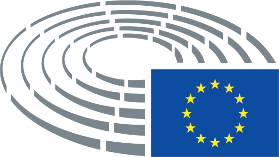 Decision:The draft agenda was adopted in the form shown in these minutes.Decision:The minutes were approved.Rapporteur:Rapporteur:Rapporteur:Leszek Miller (S&D)PA – PE654.034v01-00
AM – PE655.652v01-00Rapporteur for the opinion:Rapporteur for the opinion:Rapporteur for the opinion:Rapporteur for the opinion:Marcel Kolaja (Verts/ALE)Marcel Kolaja (Verts/ALE)PA – PE648.565v01-00
AM – PE653.820v01-00Responsible:Responsible:Responsible:Responsible:LIBE – Tudor Ciuhodaru (S&D)PR – PE652.625v01-00
AM – PE655.659v01-00Rapporteur for the opinion:Rapporteur for the opinion:Rapporteur for the opinion:Rapporteur for the opinion:Adam Bielan (ECR)Adam Bielan (ECR)PA – PE652.383v01-00
AM – PE652.522v02-00Responsible:Responsible:Responsible:Responsible:ITRE* – Carlo Calenda (S&D)PR – PE650.700v01-00
AM – PE653.874v02-00
AM – PE653.982v02-00
AM – PE653.877v02-00Rapporteur for the opinion:Rapporteur for the opinion:Rapporteur for the opinion:Rapporteur for the opinion:Anna Cavazzini (Verts/ALE)Anna Cavazzini (Verts/ALE)PA – PE652.282v01-00Responsible:Responsible:Responsible:Responsible:ENVI* – Jan Huitema (Renew)Rapporteur:Rapporteur:Rapporteur:Liesje Schreinemacher (Renew)PA – PE653.798v01-0039+EPPS&DRENEWGREENS/EFAECREUL/NGLNIMaria da Graça Carvalho, Deirdre Clune, Krzysztof Hetman, Arba Kokalari, Andrey Kovatchev, Antonius Manders, Dan-Ștefan Motreanu, Kris Peeters, Andreas Schwab, Tomislav Sokol, Ivan Štefanec, Marion WalsmannAlex Agius Saliba, Brando Benifei, Biljana Borzan, Evelyne Gebhardt, Maria Grapini, Maria-Manuel Leitão-Marques, Adriana Maldonado López, Leszek Miller, Christel SchaldemoseAndrus Ansip, Vlad-Marius Botoş, Dita Charanzová, Sandro Gozi, Svenja Hahn, Morten LøkkegaardAnna Cavazzini, David Cormand, Petra De Sutter, Marcel Kolaja, Kim Van SparrentakAdam Bielan, Carlo Fidanza, Eugen Jurzyca, Beata MazurekKateřina Konečná, Anne-Sophie PelletierMarco Zullo4-IDHynek Blaško, Markus Buchheit, Virginie Joron, Jean-Lin Lacapelle10IDAlessandra BassoCorrections to votes and voting intentions+-040+EPPS&DRENEWIDGREENS/EFAECREUL/NGLNIMaria da Graça Carvalho, Deirdre Clune, Krzysztof Hetman, Arba Kokalari, Andrey Kovatchev, Antonius Manders, Dan-Ștefan Motreanu, Kris Peeters, Andreas Schwab, Tomislav Sokol, Ivan Štefanec, Marion WalsmannAlex Agius Saliba, Brando Benifei, Biljana Borzan, Evelyne Gebhardt, Maria Grapini, Maria-Manuel Leitão-Marques, Adriana Maldonado López, Leszek Miller, Christel SchaldemoseAndrus Ansip, Vlad-Marius Botoş, Dita Charanzová, Sandro Gozi, Svenja Hahn, Morten LøkkegaardHynek BlaškoAnna Cavazzini, David Cormand, Petra De Sutter, Marcel Kolaja, Kim Van SparrentakAdam Bielan, Carlo Fidanza, Eugen Jurzyca, Beata MazurekKateřina Konečná, Anne-Sophie PelletierMarco Zullo4-IDAlessandra Basso, Markus Buchheit, Virginie Joron, Jean-Lin Lacapelle00Corrections to votes and voting intentions+-033+ECREPPEUL/NGLNIRENEWS&DAdam Bielan, Carlo Fidanza, Eugen Jurzyca, Beata MazurekMaria da Graça Carvalho, Deirdre Clune, Krzysztof Hetman, Arba Kokalari, Andrey Kovatchev, Antonius Manders, Dan-Ștefan Motreanu, Kris Peeters, Andreas Schwab, Tomislav Sokol, Ivan Štefanec, Marion WalsmannKateřina KonečnáMarco ZulloAndrus Ansip, Vlad-Marius Botoş, Dita Charanzová, Sandro Gozi, Svenja Hahn, Morten LøkkegaardAlex Agius Saliba, Brando Benifei, Biljana Borzan, Evelyne Gebhardt, Maria Grapini, Maria-Manuel Leitão-Marques, Adriana Maldonado López, Leszek Miller, Christel Schaldemose1-IDHynek Blaško100EUL/NGLGREENS/EFAIDAnne-Sophie PelletierAnna Cavazzini, David Cormand, Petra De Sutter, Marcel Kolaja, Kim Van SparrentakAlessandra Basso, Markus Buchheit, Virginie Joron, Jean-Lin LacapelleCorrections to votes and voting intentions+-0Бюро/Mesa/Předsednictvo/Formandskabet/Vorstand/Juhatus/Προεδρείο/Bureau/Predsjedništvo/Ufficio di presidenza/Prezidijs/ Biuras/Elnökség/Prezydium/Birou/Predsedníctvo/Predsedstvo/Puheenjohtajisto/Presidiet (*)Petra De Sutter (1, 2), Maria Grapini (1, 2), Maria Manuel Leitão Marques (1, 2), Róża Thun und Hohenstein (1, 2)Членове/Diputados/Poslanci/Medlemmer/Mitglieder/Parlamendiliikmed/Βουλευτές/Members/Députés/Zastupnici/Deputati/Deputāti/ Nariai/Képviselõk/Membri/Leden/Posłowie/Deputados/Deputaţi/Jäsenet/LedamöterAlex Agius Saliba (1, 2), Andrus Ansip (2), Pablo Arias Echeverría (2), Alessandra Basso (1, 2), Adam Bielan (1), Biljana Borzan (2), Vlad-Marius Botoş (1), Markus Buchheit (2), Dita Charanzová (1, 2), Deirdre Clune (1, 2), David Cormand (2), Carlo Fidanza (1, 2), Evelyne Gebhardt (1, 2), Alexandra Geese (2), Sandro Gozi (1, 2), Svenja Hahn (1, 2), Virginie Joron (1, 2), Eugen Jurzyca (2), Arba Kokalari (1, 2), Marcel Kolaja (1, 2), Kateřina Konečná (2), Andrey Kovatchev (1, 2), Jean-Lin Lacapelle (1, 2), Morten Løkkegaard (1), Adriana Maldonado López (1, 2), Beata Mazurek (1, 2), Kris Peeters (1, 2), Anne-Sophie Pelletier (1, 2), Christel Schaldemose (1, 2), Andreas Schwab (1, 2), Ivan Štefanec (1), Kim Van Sparrentak (1, 2), Marion Walsmann (2), Marco Zullo (1, 2)Заместници/Suplentes/Náhradníci/Stedfortrædere/Stellvertreter/Asendusliikmed/Αναπληρωτές/Substitutes/Suppléants/Zamjenici/ Supplenti/Aizstājēji/Pavaduojantysnariai/Póttagok/Sostituti/Plaatsvervangers/Zastępcy/Membros suplentes/Supleanţi/Náhradníci/ Namestniki/Varajäsenet/SuppleanterMarc Angel (1, 2), Pascal Arimont (1, 2), Maria da Graça Carvalho (1, 2), Geoffroy Didier (2), Krzysztof Hetman (1, 2), Karen Melchior (2), Tsvetelina Penkova (1, 2), Liesje Schreinemacher (1), Dominik Tarczyński (1), Edina Tóth (2), Isabella Tovaglieri (1), Kosma Złotowski (1)209 (7)209 (7)216 (3)216 (3)56 (8) (Точка от дневния ред/Punto del orden del día/Bod pořadu jednání (OJ)/Punkt på dagsordenen/Tagesordnungspunkt/ Päevakorra punkt/Σημείο της ημερήσιας διάταξης/Agenda item/Point OJ/Točka dnevnog reda/Punto all'ordine del giorno/Darba kārtības punkts/Darbotvarkės punktas/Napirendi pont/Punt Aġenda/Agendapunt/Punkt porządku dziennego/Ponto OD/Punct de pe ordinea de zi/Bod programu schôdze/Točka UL/Esityslistan kohta/Punkt på föredragningslistan)56 (8) (Точка от дневния ред/Punto del orden del día/Bod pořadu jednání (OJ)/Punkt på dagsordenen/Tagesordnungspunkt/ Päevakorra punkt/Σημείο της ημερήσιας διάταξης/Agenda item/Point OJ/Točka dnevnog reda/Punto all'ordine del giorno/Darba kārtības punkts/Darbotvarkės punktas/Napirendi pont/Punt Aġenda/Agendapunt/Punkt porządku dziennego/Ponto OD/Punct de pe ordinea de zi/Bod programu schôdze/Točka UL/Esityslistan kohta/Punkt på föredragningslistan)Наблюдатели/Observadores/Pozorovatelé/Observatører/Beobachter/Vaatlejad/Παρατηρητές/Observers/Observateurs/Promatrači/ Osservatori/Novērotāji/Stebėtojai/Megfigyelők/Osservaturi/Waarnemers/Obserwatorzy/Observadores/Observatori/Pozorovatelia/ Opazovalci/Tarkkailijat/ObservatörerПо покана на председателя/Por invitación del presidente/Na pozvání předsedy/Efter indbydelse fra formanden/Auf Einladung des Vorsitzenden/Esimehe kutsel/Με πρόσκληση του Προέδρου/At the invitation of the Chair/Sur l’invitation du président/ Na poziv predsjednika/Su invito del presidente/Pēc priekšsēdētāja uzaicinājuma/Pirmininkui pakvietus/Az elnök meghívására/ Fuq stedina taċ-'Chairman'/Op uitnodiging van de voorzitter/Na zaproszenie Przewodniczącego/A convite do Presidente/La invitaţia preşedintelui/ Na pozvanie predsedu/Na povabilo predsednika/Puheenjohtajan kutsusta/På ordförandens inbjudanСъвет/Consejo/Rada/Rådet/Rat/Nõukogu/Συμβούλιο/Council/Conseil/Vijeće/Consiglio/Padome/Taryba/Tanács/Kunsill/Raad/ Conselho/Consiliu/Svet/Neuvosto/Rådet (*)Съвет/Consejo/Rada/Rådet/Rat/Nõukogu/Συμβούλιο/Council/Conseil/Vijeće/Consiglio/Padome/Taryba/Tanács/Kunsill/Raad/ Conselho/Consiliu/Svet/Neuvosto/Rådet (*)Комисия/Comisión/Komise/Kommissionen/Kommission/Komisjon/Επιτροπή/Commission/Komisija/Commissione/Bizottság/ Kummissjoni/Commissie/Komisja/Comissão/Comisie/Komisia/Komissio/Kommissionen (*)Комисия/Comisión/Komise/Kommissionen/Kommission/Komisjon/Επιτροπή/Commission/Komisija/Commissione/Bizottság/ Kummissjoni/Commissie/Komisja/Comissão/Comisie/Komisia/Komissio/Kommissionen (*)Kilian Gross (Head of Unit ‘Technologies & Systems for Digitising Industry’), Manuel Peix Castiella (Unit ‘Digital Policy, Development & Coordination’), Yvo Volman (Head of Unit ‘Data Policy and Innovation’)Kilian Gross (Head of Unit ‘Technologies & Systems for Digitising Industry’), Manuel Peix Castiella (Unit ‘Digital Policy, Development & Coordination’), Yvo Volman (Head of Unit ‘Data Policy and Innovation’)Други институции и органи/Otras instituciones y organismos/Ostatní orgány a instituce/Andre institutioner og organer/Andere Organe und Einrichtungen/Muud institutsioonid ja organid/Λοιπά θεσμικά όργανα και οργανισμοί/Other institutions and bodies/Autres institutions et organes/Druge institucije i tijela/Altre istituzioni e altri organi/Citas iestādes un struktūras/Kitos institucijos ir įstaigos/ Más intézmények és szervek/Istituzzjonijiet u korpi oħra/Andere instellingen en organen/Inne instytucje i organy/Outras instituições e outros órgãos/Alte instituții și organe/Iné inštitúcie a orgány/Muut toimielimet ja elimet/Andra institutioner och organДруги институции и органи/Otras instituciones y organismos/Ostatní orgány a instituce/Andre institutioner og organer/Andere Organe und Einrichtungen/Muud institutsioonid ja organid/Λοιπά θεσμικά όργανα και οργανισμοί/Other institutions and bodies/Autres institutions et organes/Druge institucije i tijela/Altre istituzioni e altri organi/Citas iestādes un struktūras/Kitos institucijos ir įstaigos/ Más intézmények és szervek/Istituzzjonijiet u korpi oħra/Andere instellingen en organen/Inne instytucje i organy/Outras instituições e outros órgãos/Alte instituții și organe/Iné inštitúcie a orgány/Muut toimielimet ja elimet/Andra institutioner och organДруги участници/Otros participantes/Ostatní účastníci/Endvidere deltog/Andere Teilnehmer/Muud osalejad/Επίσης παρόντες/Other participants/Autres participants/Drugi sudionici/Altri partecipanti/Citi klātesošie/Kiti dalyviai/Más résztvevők/Parteċipanti ohra/Andere aanwezigen/Inni uczestnicy/Outros participantes/Alţi participanţi/Iní účastníci/Drugi udeleženci/Muut osallistujat/Övriga deltagareСекретариат на политическите групи/Secretaría de los Grupos políticos/Sekretariát politických skupin/Gruppernes sekretariat/ Sekretariat der Fraktionen/Fraktsioonide sekretariaat/Γραμματεία των Πολιτικών Ομάδων/Secretariats of political groups/Secrétariat des groupes politiques/Tajništva klubova zastupnika/Segreteria gruppi politici/Politisko grupu sekretariāts/Frakcijų sekretoriai/ Képviselőcsoportok titkársága/Segretarjat gruppi politiċi/Fractiesecretariaten/Sekretariat Grup Politycznych/Secretariado dos grupos políticos/Secretariate grupuri politice/Sekretariát politických skupín/Sekretariat političnih skupin/Poliittisten ryhmien sihteeristöt/ De politiska gruppernas sekretariatСекретариат на политическите групи/Secretaría de los Grupos políticos/Sekretariát politických skupin/Gruppernes sekretariat/ Sekretariat der Fraktionen/Fraktsioonide sekretariaat/Γραμματεία των Πολιτικών Ομάδων/Secretariats of political groups/Secrétariat des groupes politiques/Tajništva klubova zastupnika/Segreteria gruppi politici/Politisko grupu sekretariāts/Frakcijų sekretoriai/ Képviselőcsoportok titkársága/Segretarjat gruppi politiċi/Fractiesecretariaten/Sekretariat Grup Politycznych/Secretariado dos grupos políticos/Secretariate grupuri politice/Sekretariát politických skupín/Sekretariat političnih skupin/Poliittisten ryhmien sihteeristöt/ De politiska gruppernas sekretariatPPES&DRenewIDVerts/ALEECRGUE/NGLNIКабинет на председателя/Gabinete del Presidente/Kancelář předsedy/Formandens Kabinet/Kabinett des Präsidenten/Presidendi kantselei/Γραφείο του Προέδρου/President's Office/Cabinet du Président/Ured predsjednika/Gabinetto del Presidente/Priekšsēdētāja kabinets/Pirmininko kabinetas/Elnöki hivatal/Kabinett tal-President/Kabinet van de Voorzitter/Gabinet Przewodniczącego/Gabinete do Presidente/Cabinet Preşedinte/Kancelária predsedu/Urad predsednika/Puhemiehen kabinetti/Talmannens kansliКабинет на председателя/Gabinete del Presidente/Kancelář předsedy/Formandens Kabinet/Kabinett des Präsidenten/Presidendi kantselei/Γραφείο του Προέδρου/President's Office/Cabinet du Président/Ured predsjednika/Gabinetto del Presidente/Priekšsēdētāja kabinets/Pirmininko kabinetas/Elnöki hivatal/Kabinett tal-President/Kabinet van de Voorzitter/Gabinet Przewodniczącego/Gabinete do Presidente/Cabinet Preşedinte/Kancelária predsedu/Urad predsednika/Puhemiehen kabinetti/Talmannens kansliКабинет на генералния секретар/Gabinete del Secretario General/Kancelář generálního tajemníka/Generalsekretærens Kabinet/ Kabinett des Generalsekretärs/Peasekretäri büroo/Γραφείο του Γενικού Γραμματέα/Secretary-General's Office/Cabinet du Secrétaire général/Ured glavnog tajnika/Gabinetto del Segretario generale/Ģenerālsekretāra kabinets/Generalinio sekretoriaus kabinetas/ Főtitkári hivatal/Kabinett tas-Segretarju Ġenerali/Kabinet van de secretaris-generaal/Gabinet Sekretarza Generalnego/Gabinete do Secretário-Geral/Cabinet Secretar General/Kancelária generálneho tajomníka/Urad generalnega sekretarja/Pääsihteerin kabinetti/ Generalsekreterarens kansliКабинет на генералния секретар/Gabinete del Secretario General/Kancelář generálního tajemníka/Generalsekretærens Kabinet/ Kabinett des Generalsekretärs/Peasekretäri büroo/Γραφείο του Γενικού Γραμματέα/Secretary-General's Office/Cabinet du Secrétaire général/Ured glavnog tajnika/Gabinetto del Segretario generale/Ģenerālsekretāra kabinets/Generalinio sekretoriaus kabinetas/ Főtitkári hivatal/Kabinett tas-Segretarju Ġenerali/Kabinet van de secretaris-generaal/Gabinet Sekretarza Generalnego/Gabinete do Secretário-Geral/Cabinet Secretar General/Kancelária generálneho tajomníka/Urad generalnega sekretarja/Pääsihteerin kabinetti/ Generalsekreterarens kansliГенерална дирекция/Dirección General/Generální ředitelství/Generaldirektorat/Generaldirektion/Peadirektoraat/Γενική Διεύθυνση/ Directorate-General/Direction générale/Glavna uprava/Direzione generale/Ģenerāldirektorāts/Generalinis direktoratas/Főigazgatóság/ Direttorat Ġenerali/Directoraten-generaal/Dyrekcja Generalna/Direcção-Geral/Direcţii Generale/Generálne riaditeľstvo/Generalni direktorat/Pääosasto/GeneraldirektoratГенерална дирекция/Dirección General/Generální ředitelství/Generaldirektorat/Generaldirektion/Peadirektoraat/Γενική Διεύθυνση/ Directorate-General/Direction générale/Glavna uprava/Direzione generale/Ģenerāldirektorāts/Generalinis direktoratas/Főigazgatóság/ Direttorat Ġenerali/Directoraten-generaal/Dyrekcja Generalna/Direcção-Geral/Direcţii Generale/Generálne riaditeľstvo/Generalni direktorat/Pääosasto/GeneraldirektoratDG PRESDG IPOLDG EXPODG EPRSDG COMMDG PERSDG INLODG TRADDG LINCDG FINSDG ITECDG SAFEПравна служба/Servicio Jurídico/Právní služba/Juridisk Tjeneste/Juristischer Dienst/Õigusteenistus/Νομική Υπηρεσία/Legal Service/ Service juridique/Pravna služba/Servizio giuridico/Juridiskais dienests/Teisės tarnyba/Jogi szolgálat/Servizz legali/Juridische Dienst/ Wydział prawny/Serviço Jurídico/Serviciu Juridic/Právny servis/Oikeudellinen yksikkö/RättstjänstenСекретариат на комисията/Secretaría de la comisión/Sekretariát výboru/Udvalgssekretariatet/Ausschusssekretariat/Komisjoni sekretariaat/Γραμματεία της επιτροπής/Committee secretariat/Secrétariat de la commission/Tajništvo odbora/Segreteria della commissione/Komitejas sekretariāts/Komiteto sekretoriatas/A bizottság titkársága/Segretarjat tal-kumitat/Commissiesecretariaat/ Sekretariat komisji/Secretariado da comissão/Secretariat comisie/Sekretariat odbora/Valiokunnan sihteeristö/UtskottssekretariatetPanos Konstantopoulos (1, 2), Michal Czaplicki (2)Сътрудник/Asistente/Asistent/Assistent/Assistenz/Βοηθός/Assistant/Assistente/Palīgs/Padėjėjas/Asszisztens/Asystent/Pomočnik/ Avustaja/AssistenterKunka Ilieva (1, 2)